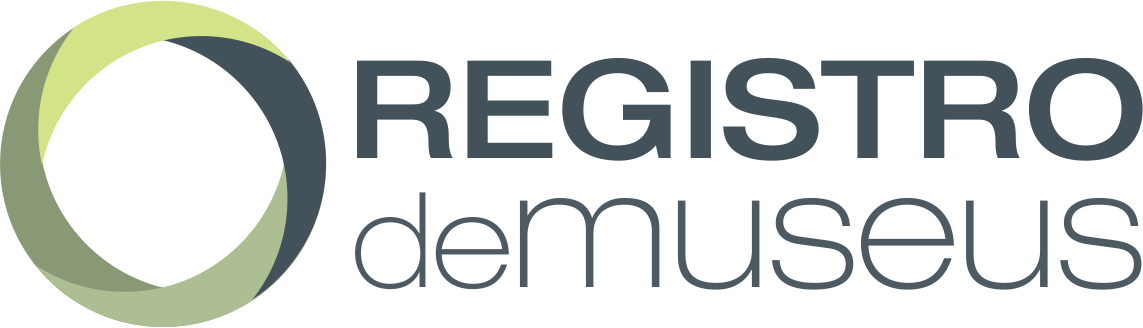 Declaração de FusãoEu, ____________________________________, portador do RG ______________, expedido em ______________, pelo órgão _________________, inscrito no CPF sob o nº ________________, residente e domiciliado no município de ______________________________, estado de _____, venho na condição de responsável pelo(a) ______________________________________________, declarar para fins da Política Nacional de Museus que o(a) __________________________________ e o(a) ______________________________________________, localizados no município de ___________________________, estado de ______, foram fundidos(as) e constituem o(a) ___________________________________________ no que diz respeito a ____________________  (totalidade / parte) de seus acervos.  O(s) motivo(s) para fusão das instituições e de seus acervos é (são):  ________________________________________________________________________________________________________________________________________________________________Os acervos fundidos será(ão) (descrever os procedimentos pelos quais passarão os acervos, a destinação dada aos acervos museológicos das instituições fundidas) ________________________________________________________________________________________________________________________________________________________________A documentação referente aos acervos museológicos das instituições fundidas caracterizam-se por: (descrever se os acervos são documentados, se há inventário e fichas catalográficas sobre os acervos, etc.)____________________________________________________________________________________________________________________________________________________________________________________________________________________________ e serão transferidas para ________________________________________________________________________, situado à ___________________________________________________________________ no município de ____________________________, estado de _______ cumprindo assim, a determinação legal, expressa no art. 40. do Estatuto dos Museus, Lei 11.904, de 14 de janeiro de 2009.Na condição de responsável pelo museu, assumo a inteira responsabilidade pelas informações prestadas nesta Declaração, estando ciente de que a omissão ou apresentação de informações e/ou documentos falsos ou divergentes implicarão em medidas judiciais. E por ser expressão da verdade, firmo e assino a presente Declaração para que a mesma produza seus efeitos legais e de direito._______________________________________(Nome completo)(CPF)Local_________________ - ____, ____ de ______________ de 20__.